別紙施設の構造及び設備を示す図面施設の構造及び設備を示す図面配置図記載例付近の見取図(付近100ｍ以内)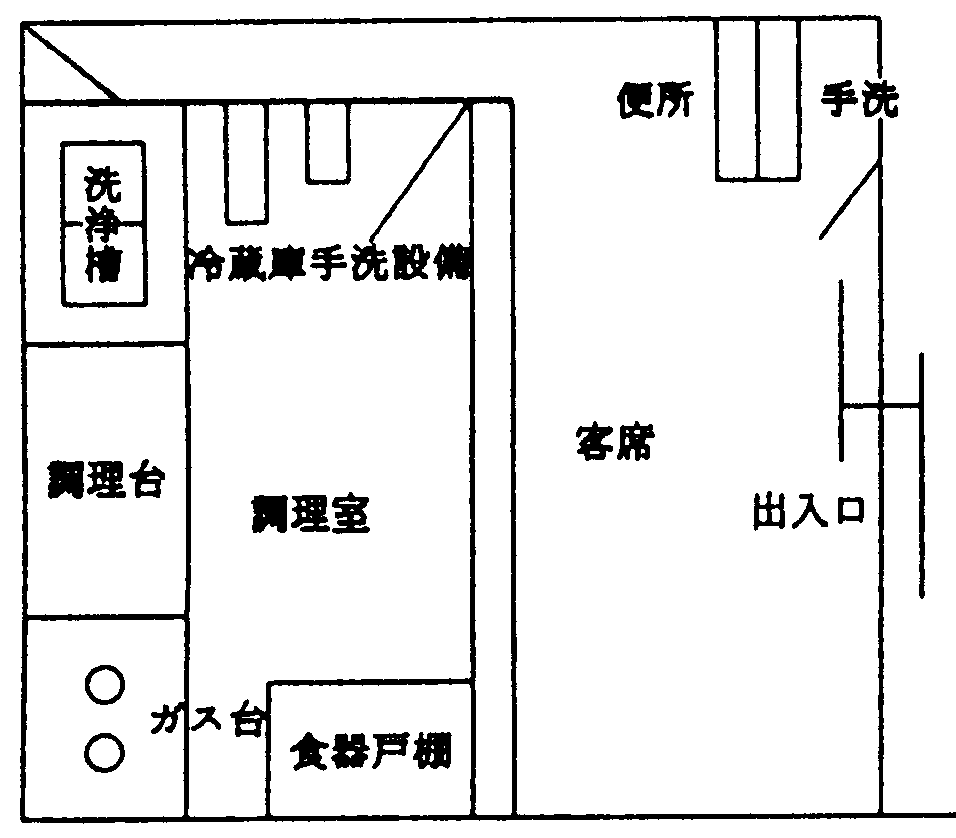 